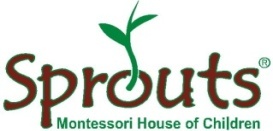 SPROUTS MONTESSORI HOUSE OF CHILDRENLower Elementary Campus:Address: No 8, Bheemana Mudali Street Mylapore Chennai – 600004Phone: 044 – 24672788Lower Elementary Email: sproutselementary@gmail.comSchool Main Office:
Address: 10/56, Luz Avenue Road, Mylapore, Chennai – 600004Phone: 044-42074072 / 044- 24981006Email: sproutsmont@gmail.comWebsite: www.sproutsmontessori.inLOWER – ELEMENTARY STUDENT CALENDAR2019-2020SPROUTS MONTESSORI HOUSE OF CHILDRENSCHOOL CALENDAR2019- 2020PRAYERGayatri Maha MantraOm Bhur Bhuvah SwahTat Savithur VarenyamBhargo Devasya DheemahiDhiyo yo nah PrachodayatHindi PrayerHey Baghwan! Tujhe PranamTere Bachche, Hum ho SachchePade Likhenge, Yog BanengeKaam Karenge, Nahi DarangeNishya Badenge, Bade ChalengeDo Vardhan, Hey Baghwan!English PrayerOh my God bless this dayBless each work and playBless my father, my mother, my brothers and sistersBless us all Oh God we Pray!Thank you God for the world so sweet,Thank you God for the food we eatThank you God for the birds that singThank you God for Everything.EXPRESSIONSWhat we hear, what we thinkShape the people that we becomeWhat we speak, what we doShow the world just who we are!We are small, we are youngBut we do such marvelous things!What we learn, what we feelDefine us as human beings! (2)Hate and anger result in fearSadness and confusionPeople hurt each otherFor causes meant to uniteWe are learning still Oh PeopleTo walk this land like brothersScratch the surface of every personYou will find all are the sameExpressions reveal the same'Cos the feelings are the sameWe have flown the air like birdsWe have swum the seas like fishesAnd the prayer we pray for todayIs to live in harmonyWe have roamed the wide world overNorth, South, East and West!Everywhere we go we discoverThat we are all the same (2)Peace and joy and happinessMakes the world a sunnier placeAn open heart, a helping handLifts the world to a better place*************************************************SPROUTS SCHOOL SONGA home away from home,We think of as our own,A place we are happy to go to!Caring teachers show the wayLet us learn at our own paceThere’re so many activities we can do.Chorus:Sprouts! My School!It’s a SUPER placeSprouts! My school!Gives me all the spaceTo ask, to findExplore my mindGrow into a person I want to beSprouts helps me discover me!We understand we’re not the sameWe all learn in different waysWe learn to think independently!We learn the right from wrongBuild a heart and mind that’s strongSo caring people we grow up to be!Chorus…!Whether to workWhether to playAt Sprouts I know that I can choose!Listen to othersSpeak out my mindAt Sprouts I learn decide what I can do!Chorus…!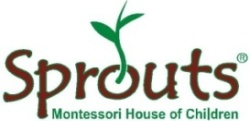 NOTE TO PARENTSDear Parents,Parent involvement with the school is vital when it comes to a healthy and holistic development of your child. After all, it is the joint effort of both parents and the School that help in shaping and evolving the Individual the child’s growth and future.Involving with the School leads to understanding the Montessori Philosophy and its learning methodology and the manner in which it guides the growth of a child in a natural and beautiful manner. Involving with the School will also give you an insight to the various events that are conducted and celebrated throughout the year in order to give your child a rich and vibrant learning experience.The school calendar lists out the various Workshops and Celebrations over this academic year and we request you to mark these dates and make yourself available to the school. These will help in enhancing your bond with your child and practicing the same philosophies at home will definitely lead to Eureka Moments (Aaha! Moments)We do look forward to your presence and active participation on these below mentioned occasions:Please note that the events listed in the calendar require the presence of both parents. The school would like to be given prior information of your absence or unavailability should that happen.In the event of both parents being unable to attend a program, the school would like one other family member to attend and participate in the program. It is important that the family understands and experiences the nature and flavour of the program taking place. The Time slots for the Programs are usually sent by Mail along with reminder mails sent closer towards the Date of the ProgramPlease note that the school records the presence or absence of parents / family members on the days various events are organized by the school.Incase if the Parent (s) are unable to attend 2 or more events organized by the School, A personal meeting will be called with the Management. The school seeks and invites active involvement of Parents as such an interaction benefits the child. Parents who consistently absent themselves from these programs and events lose out on opportunities to engage with the school, including sharing their own views, feedbacks and opinions.Thanks and Regards,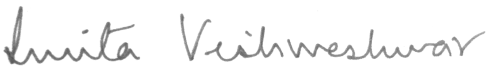 Smita VishweshwarFounder PrincipalIMPORTANT DATES TO NOTEFOR PARENTS:  LOWER ELEMENTARYADDITIONAL DATES TO NOTE(For Information Only)RULES & REGULATIONSLOWER ELEMENTARYThe child is not an empty being who owes whatever he knows to us who have filled him up with it. No, the child is the builder of man. There is no man existing who has not been formed by the child he once was.
Maria MontessoriFor the period 9-12 years – the period immediately preceding adolescence – we provide a different plan of education as that of the earlier period. But for this it is important to understand this child who has entered the second part of his “second plane”,as Maria Montessori defines it.Who is an Elementary child?The now physically independent child broadens his base of reference and follows his peers. He is emotionally becoming stronger. His physical strength is growing and he has a “can-do” attitude when it comes to physical challenges. The child at this age feels an identity and attraction to his peers which creates a unique bonding during this plane. There is a strong urge to intellectually understand rules to which they confirm to. The child with his developing sense of imagination and intellectual hunger set him ready to receive the universe that is offered to him.At Sprouts:Our Lower elementary classroom is divided into four main areas of work: Mathematics (Arithmetic and Geometry), Language, Culture (history, geography) and Science. And in addition to these core subjects offered, our curriculum includes, Physical Education, Hindi, Tamil, Art, Music and Movement and Theatre. All concepts are given when the child is ready and not at a given chronological age. Science and cultural subjects are enhanced with experiments and study of models that are available in the classroom. Moral activities and discussions about the virtues and vices are done with the children, to bring to their conscious mind the aspects of right and wrong and also to empower them to conclude the same for themselves.Role of the adultIt is the role of the adult, to allow the child to carry out all the activities independently, which the child feels capable of doing, irrespective of the outcome. This gives the child the dignity he needs at this stage, where he is trying to balance between the child in him and the suddenly “socially conscious” being that he is becoming. The role of the adult is to help, guide and understand the child; and NOT to hand-hold them in their day to day activities. LOWER ELEMENTARY CALENDAR 2019-2020No. of Working Days in June (1st Term):19No. of Working Days in July (1st Term):23No. of Working Days in August (1st Term):21No. of Working Days in September (1st Term):18Total No. of Working Days for 1st Term: 19+23+21+18 = 81No. of Working Days in October (2ndTerm):17No. of Working Days in November (2nd Term): 21No. of Working Days in December (2nd Term): 16Total No. of Working Days for 2nd Term: 17+21+16 = 54No. of Working Days in January (3rd Term): 20No. of Working Days in February (3rd Term): 20No. of Working Days in March (3rd Term): 22Total No. of Working Days for 3rd Term: 20+20+22 = 62Total No. of Working Days in the year: 81+54+62 = 197No. of Working Days in April (3rd Term): 15Child’s DetailsChild’s DetailsName of the StudentDate of BirthFather’s DetailsFather’s DetailsNameOccupationMobile NumberEmail AddressMother’s DetailsMother’s DetailsNameOccupationMobile NumberEmail AddressResidence DetailsResidence DetailsResidence AddressResidence Landline NumberAlternate (Emergency) Contact DetailAlternate (Emergency) Contact DetailContact 1Contact 1NamePhone NumberContact 2Contact 2NamePhone NumberOUR TEAMOUR TEAMFounder PrincipalSmita VishweshwarCreative DirectorSujatha JaishankarAdministration TeamAdministration TeamOffice CoordinatorRamya KOffice AdminPreethi BharathAccountsRamadevi MPrimary AdminElementary Admin (Lower)Sarini SubramanianEarly Adolescence AdminIsha AntonyEnvironment Coordinator TeamEnvironment Coordinator TeamToddler CoordinatorSanjala SudhirPrimary CoordinatorS BhavaniLower Elementary CoordinatorVaishnavi SridharUpper Elementary CoordinatorShivani BhaiyaEarly Adolescence CoordinatorVijayalakshmi GopalVisiting PsychologistAkanksha Thomas Toddler Toddler Toddler Guide & ConsultantNithya RamachandranToddler Pavithra V ShenoyToddler R SarithaToddler Vani MohanToddler Supriya NToddler R PooraniToddler Archana Sam RathiToddlerTripura GurajadaPrimaryPrimaryPrimaryBhuvaneswari MuraliPrimary (Special Educator)Shobana HariharanPrimarySaravanadeepa VPrimaryS GayathriPrimaryHemalatha TPrimaryBhanumati KonaPrimaryKavya GPrimaryAparna SubramaniamPrimaryRadha SankaranPrimarySrividya JayaramanPrimaryR PriyaPrimaryMehzabin Murtuza GandhiPrimaryTrisnaa VidyasagarHindi LanguagePriya Kapoor HTamil LanguageR Indirapriyadharsini & A Ramalakshmi Lower Elementary Lower Elementary Lower Elementary Adah RamonaLower Elementary Padmashri KrishnamurthyLower Elementary Sujatha MLower Elementary Aiyshwarya GovindLower Elementary Poonam CHindi LanguageManjulatha R & S RanjithaTamil LanguageV Gayathri & Lalitha NatarajanUpper ElementaryUpper ElementaryUpper ElementaryShivani BhaiyaUpper ElementaryGeetha VenkatHindi LanguagePriya ShafiTamil LanguageK MariEarly Adolescence Early Adolescence Science Vijayalakshmi GopalMathsNisha GuptaEnglishIsha AntonySocial Science & Farming School RepresentativeSweetlin YComputer ScienceKavya G Hindi LanguagePriya ShafiTamil LanguageK MariCo- Curricular TeamCo- Curricular TeamTheatre (Crea- Shakthi)Karthik SubramaniamDanceSagarika GaneshyamYoga PA OshyaneArt Anbu Selvi JFarming - Sempulam Sustainable SolutionsDr K Vijayalakshmi & TeamGAME & Creative Music Art Prof. Srinivas KrishnanSports & Physical TrainingTulasi Priya & NandagopalaCalligraphySmita MusaddyKalaripayattu Aruna Rao KottaaramSilambam NandagopalaNon Teaching StaffNon Teaching StaffSupport TeamSupport TeamKomalaKomalaSavithriSavithriMenakaMenakaSanjuSanjuShanthiShanthiN ThangamN ThangamChellammalChellammalChandrakalaChandrakalaKokilaKokilaK VimalaK VimalaVimala PVimala PManjulaManjulaChitraChitraKarpagambalKarpagambalTirpurSundariTirpurSundariPrimary - Special SupporterS LalithaWatchmanKaruppiah WatchmanMathiazhagan WatchmanManohar WatchmanR GovindarajanS.NoEVENT/CELEBRATIONDAY & DATE1Orientation for ParentsSaturday, 1st June 20192Elementary Parent Observation WeekMonday, 24th June 2019 Onwards3Sports Day (Main Event)Saturday, 3rd August 20194One on One SessionsMonday, 23rd September 2019 onwards5Theatre FestFriday, 27th September 20196Workshop Saturday, 19th October 20197Christmas Carnival & CelebrationsSaturday, 21st December 20198Annual Day Main EventSaturday, 1st February, 20209One on One SessionsTuesday, 11th February 2020 onwards10LE Parent Observation In Upper ElementaryMonday,  24th February 2020 onwardsS.NoEVENT/CELEBRATIONDAY & DATE1Reopening Day – Term 1Monday, 3rd June 20192Last Working Day – Term 2Friday, 27th September 20193Vijayadasami Celebrations & Reopening Day – Term 2 (Half Working Day)Tuesday, 8th October 20194Last Working Day – Term 2Saturday, 21st December 20195Reopening Day – Term 3Friday, 3rd January 20206Annual Day Extra Practice Classes (Half Day)Saturday, 4th January 2020Saturday, 11th January 2020Saturday, 25th January 20207Annual Day Stage RehearsalsDay 1: Thursday, 30th January 2020Day 2: Friday, 31st January 20208Annual Day HolidayMonday, 3rd February 20209`Group Photograph DayMonday, 10th February 202010Last Working Day – Term 3Tuesday, 31st March 2020S.NoRULES & REGULATIONSDETAILS1Timings8.30 am to 3.00 pmChildren should be in School by 8.20 amLate arrival and Early Pick up of the Child, in case of any emergency should be informed earlier to the Coordinator/ Class Teacher and the Office through a letter or an e mail.2Fee PaymentsThe Academic Year Payment (Excursion & Celebrations + Stationary) along with the First Term payment (June to October) is required to be done by Mid-MarchTerm 2 (November to March) fee to be paid by first week of OctoberFee payments to be done only via Cheque or OnlineUniform is an additional cost from the Fee Structure (Cash only)In case of Late Fee Payment Rs 1000 will be charged3AttendanceRegularity to School is beneficialA leave letter by email or handwritten should be submitted for all planned leaves ahead of taking the leave and post in case of child being sick suddenly.In case of sick leave extending for more than 3 days a medical certificate has to be furnished The Coordinator/ Class Teacher and Office needs to be informed of all leaves, at all times4Belongings to be Carried to SchoolLost and missing items can be picked up from the Lost Property Box at the entranceThe child is expected to be responsible of their belongings5UniformUniform must be worn from Monday to FridayAll children must come in the Sprouts School T-shirt Bottoms: Black or Blue denim ColourBoys: Shorts/Jeans/Pants/ 3/4th PantsGirls: Shorts, Skirts, Leggings or Jeans. Full or 3/4th leggings can be worn under their skirts for additional comfortOn days of celebrations/events for the academic year 2019-2020, the children of each environment are required to wear the following colour T-Shirts only. It must be purchased on a mandatory basis for the respective environments.LE 1: OrangeLE 2: RedLE 3: AquamarineWearing of any kind of Jewellery to be avoided. The School will not be responsible for the loss.Girls can wear stud earrings and no other jewellery. This is for the safety of the child and their belongings.No Trading Cards, Bey blades, Fidget Spinners, Digital Watches, etc allowed in school. Items found in child’s possession will be confiscated and handed over to the coordinator / office.Comfortable, easily wearable and removable footwear must be worn on a daily basis to school. Children are encouraged to wear socks for reasons of cleanliness.6SecurityThe School is fully CCTV MonitoredEvery Child will be given an Identity Card in the beginning of the Academic Year. The Parents are to keep the ID Card with them and not send it along with the Child to SchoolIn case any new adult apart from the Parents are coming to pick up the child, do send the ID card along with them and a prior mail informing the school of the same.Kindly inform the School and introduce the new adult, picking up the child to the Environment Coordinator, Class teacher, Office and Akka. Any change in the pick-up and drop arrangements should be intimated in writing to the environment coordinator7About the Eatables (Lunch)The Child should come to School after eating  a good breakfast at homeFor reasons of health and keeping with the philosophy of the school, please avoid sending Junk food, Non Vegetarian, Processed foods and Chocolates with the child for his snack / lunch.Parents to send the required quantity of a healthy snack and LunchKindly do not send any fancy cutlery along with the child. Loss of it will not be the School’s responsibility8Library Books/Activity Folder/NotebooksYour child will be given different books for different cultures that she/he is introduced to.Proper maintenance of these notebooks/ workbooks is mandatory. Kindly cover and label all the work books. It is mandatory that your child brings all his books to school every-day. Your child may choose to leave his books in school during the work week and bring them home every week and bring them back every Monday.It is your child’s responsibility to complete any task that has been assigned to him to be done at home. Your child will have a record of the home work in his Work Diary which has to be brought to school on a daily basis.Help your child to pack his/her back every night. Do not do it for them. Their bag should be complete with their Job diary, and all his note books.Refrain from different teaching methodologies taken up by Parents/Tuition Teachers. Kindly coordinate, cooperate and go with the pace of the Teacher to avoid confusion in the child.Children will be encouraged to take library books from school. These books have to be returned in 7 days from the date of issue.In case any damage or loss of the Library Book a fine of Rs 100 will be charged.Activity Folders are the Child’s progress report that is given to the Parent at the end of every Academic Term.Do maintain the Folder with care and return it back to the School in the same condition when givenIn case of any damage or loss of the Activity Folder of the child, a fine of Rs 150 will be charged. A new folder with only that Term Report and future term reports will be given9Birthday CelebrationsBirthday is a very important celebration for the child. We have a unique way of celebrating in SchoolStory/Picture books can be donated to the School libraryNo Chocolates or other items with chocolate or return gifts are to be given either to the Children or the Staff members Child can come to school in his choice of colour dress on this special day.Some suggestions for sharing on birthdays: Eggless bread; vanilla / tutty fruity cupcakes; butter cookies; Indian sweets; Muffins10CommunicationParents will be communicated through Mail/What’s App on a frequent basisBoth Parents’ Email Id’s and Mobile Numbers must be shared with the SchoolReminder What’s app messages regarding planned programs (mentioned in the Calendar and monthly planners) In case of any emergency/immediate communication, bulk What’s App and Mail will be sent A copy of all the Circulars will be displayed on our Notice BoardIn case parents are not receiving any communication from the School, do come bring it to our notice at the earliest.Pictures of all the events in the School will be put up on our Facebook and Instagram account. Do like the same for the updatesIn case the Parents would like to meet with the Principal/ Coordinator/ Teacher; an appointment must be taken from the Office and wait for the confirmation of the date and time of the meeting.Talking to the staff members about your child, during the drop or pick time of your child, will not be entertained.Since the total number of working days for the Academic Year 2019-2020 is higher, any unplanned leave declarations, will not be compensated11Hygiene and Medical AssistanceKindly make sure that the child comes to School well groomedNails to be cut and maintained properly on a regular basis. Make sure you child washes his/her hair regularly and does not have any lice in them.Send in a handkerchief with them on a daily basis, especially when they have a runny noseAs an additional precaution, Mosquito cream or patch can be put on the child and sentEnvironments have a fully stocked First Aid Box and Mosquito repellentsRegular pest control is done in the campusIn case of medical emergencies, the child is taken to Kauvery Hospital, Alwarpet along with the Coordinator and Office Staff. The Parent will be informed regarding the same immediately. DOWDateJUNE – 2019Number of Working daysSAT1Orientation for Parents---SUN2---MON3Reopening Day – Half a Day 8.30 am to 12.30 pm1TUE42WED5Ramzan (Id)---THU63FRI74SAT8---SUN9---MON105TUE116WED127THU138FRI149SAT15--SUN16---MON1710TUE1811WED1912THU2013FRI2114SAT22---SUN23---MON24Parent Observation Week begins15TUE2516WED2617THU2718FRI2819SAT29---SUN30---DOWDateJULY – 2019Working DaysMON11TUE22WED33THU44FRI55SAT6---SUN7---MON86TUE97WED108THU119FRI1210SAT13---SUN14---MON1511TUE1612WED1713THU1814FRI1915SAT20---SUN21---MON2216TUE2317WED2418THU2519FRI2620SAT27---SUN28---MON2921TUE3022WED3123DOWDateAUGUST – 2019Working DaysTHU1Rehearsal at the Ground for Sports Day1FRI2Rest Day Before Sports Day---SAT3Sports Day2SUN4---MON53TUE64WED75THU86FRI97SAT10---SUN11---MON12Bakrid---TUE138WED149THU15Independence Day 10FRI1611SAT17---SUN18---MON1912TUE2013WED2114THU2215FRI2316SAT24Janmashtami - Holiday---SUN25---MON2617TUE2718WED2819THU2920FRI3021SAT31Dr. Montessori Day---DOWDateSEPTEMBER – 2019Number ofWorking DaysSUN1---MON2Ganesh Chathurthi---TUE31WED42THU5Techers Day – Half Day3FRI64SAT7---SUN8---MON95TUE10Muharram---WED11Onam6THU127FRI138SAT14---SUN15---MON169TUE1710WED1811THU1912FRI20Report Card Collection 13SAT21---SUN22---MON23One – to – One Meetings begin14TUE2415WED2516THU2617FRI27LE Theatre Fest /Last Working Day for Term - 118SAT28Pooja Holiday Begins---SUN29---MON30---DOWDateOCTOBER – 2019Number ofWorking DaysTUE1---WED2---THU3---FRI4---SAT5---SUN6---MON7Pooja Holiday Ends---TUE8Vijayadasami Celebrations – 2nd Term Starts – Half day 8.30 am to 12.30 pm1WED92THU103FRI114SAT12---SUN13---MON145TUE156WED167THU178FRI189SAT19Culture Workshop---SUN20----MON2110TUE2211WED2312THU2413FRI25Diwali – Holiday---SAT26Diwali - Holiday---SUN27Diwali - Holiday---MON2814TUE2915WED3016THU3117DOWDateNOVEMBER – 2019Number ofWorking DaysFRI11SAT2---SUN3---MON42TUE53WED64THU75FRI86SAT9---SUN10---MON117TUE128WED139THU14Children’s Day – Full Working Day10FRI1511SAT16---SUN17---MON1812TUE1913WED2014THU2115FRI2216SAT23---SUN24---MON2517TUE2618WED2719THU2820FRI2921SAT30---DateDECEMBER – 2019Number ofWorking DaysSUN1---MON21TUE32WED43THU54FRI65SAT7---SUN8---MON96TUE107WED118THU129FRI1310SAT14---SUN15---MON16Report Card Collection11TUE1712WED1813THU1914FRI2015SAT21Christmas Carnival & Celebrations – Last Working Day16SUN22---MON23Christmas Holidays Starts---TUE24---WED25---THU26---FRI27---SAT28---SUN29---MON30---TUE31---DOWDateJANUARY – 2020Number ofWorking DaysWED1THU2--FRI3School Re-opens for Term 31SAT4Annual Day Practice – School Working2SUN5---MON63TUE74WED85THU96FRI107SAT11Annual Day Practice – School Working---SUN12---MON138TUE149WED15Pongal - Holiday---THU16Pongal - Holiday---FRI17Pongal - Holiday---SAT18---SUN19---MON2010TUE2111WED2212THU2313FRI2414SAT25Annual Day Practice – School Working15SUN26Republic Day---MON2716TUE2817WED2918THU30Stage Rehearsal 119FRI31Stage Rehearsal 220DOWDateFEBRUARY – 2020Number ofWorking DaysSAT1Annual Day1SUN2---MON3Holiday after Annual Day---TUE42WED53THU64FRI75SAT8---SUN9---MON10Group Photograph Day6TUE11One – to – One Meetings begin7WED128THU139FRI1410SAT15---SUN16---MON1711TUE1812WED1913THU2014FRI2115SAT22---SUN23---MON2416TUE2517WED2618THU2719FRI2820SAT29---DOWDateMARCH – 2020Number ofWorking DaysSUN1---MON21TUE32WED43THU54FRI65SAT7--SUN8-MON96TUE10Holi7WED118THU129FRI1310SAT14---SUN15---MONN1611TUE1712WED1813THU1914FRI2015SAT21---SUN22---MON2316TUE2417WED2518THU2619FRI27Report Card Distribution20SAT28--SUN29---MON3021TUE31Last Working Day for Term 322DOWDateAPRIL - 2020Number ofWorking DaysWED1Teachers Working1THU2Teachers Working2FRI3Teachers Working3SAT4--SUN5--MON6Teachers Working4TUE7Teachers Working5WED8Teachers Working6THU9Teachers Working7FRI10Teachers Working8SAT11-SUN12-MON13Teachers Working9TUE14Tamil New Year-WED15Teachers Working10THU16Teachers Working11FRI17Teachers Working12SAT18-SUN19Teachers Working-MON2013TUE21Teachers Working14WED22Teachers Working15THU23FRI24SAT25SUN26-MON27TUE28WED29THU30